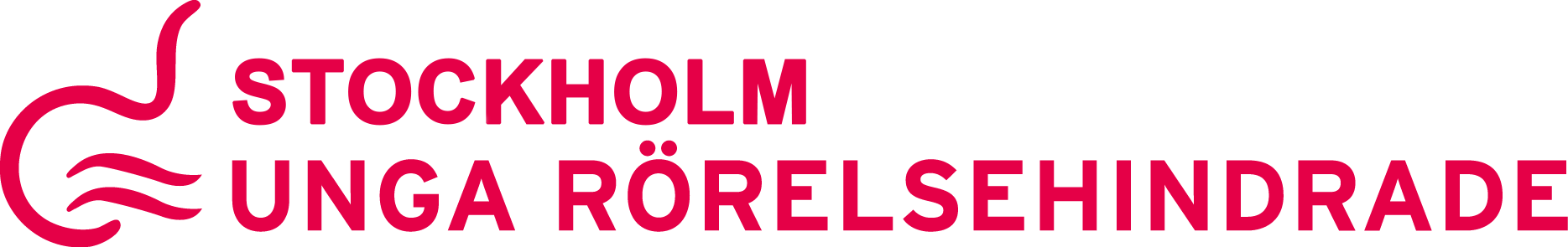 DAGORDNING STYRELSEMÖTE 20180314 kl. 17:30 - 20:00PLATS: Kavallerivägen 30, Rissne, SundbybergNärvarande:					Frånvarande:Anton Boström					Björn ErkusHenrik Häggbom					Casper HafvströmHanna ÖforsHanna WageniusLiza Syeda (Kansli)1. Mötet öppnas	Anton Boström öppnar mötet
2. Val av mötesordförande, mötessekreterare och protokolljusterareHanna Öfors väljs till mötesordförande, Anton väljs till mötessekreterare och Henrik väljs till protokolljusterare
3. Godkännande av dagordning	Till dagordningen läggs “Barnrättsbyrån” under punkt 10 samt “Intervju, 
	Lena T” under punkt 14
4. Godkännande av protokoll	Föregående protokoll godkänns
5. KanslietKanslistrapport 								Liza		Liza föredrar kanslistrapporten, ingen särskilt att rapportera
6. EkonomiEkonomisk rapport
	Anton föredrar kort den ekonomiska rapporten. Första delen av 
	landstingsanslaget för 2018 har kommitInkomna fakturorInga utöver de vanliga
7. Föredrag av åtgärdslista 	Inget under denna punkt
8. MedlemmarMedlemssiffror 		Inga nya siffror sedan senast
9. Aktiviteter sedan senastInga aktiviteter sedan senast
10. Kommande aktiviteter	Årsmöte 2018
	- Offert Hotell								Björn
		Styrelsen beslutar att godkänna offerten från Quality Hotell 
		Friends på 6625 kr. Björn bokar bowlingen till efter mötet. 
		Anton kollar med Tobias Holmberg om han vill 
		inledningstala före mötet. 11. Utåtriktad informationDigitalt månadsblad		Vi flaggar för årsmötet + bowlingen, lägret tillsammans med “Sex i 
		rörelse”, påminner om medlemsavgiften samt intervjun från Lena 
12. ProjektRFSU - Sex i rörelse							Hanna Ö
	Hanna Ö föredrar kort om var projektet står. Just nu planeras 
	lägret i sommar.Parametern Podd
	- Nästa inspelningsdag/tema/gäst
		Nästa gäst planeras vara representant från banrättsbyrån. Liza kollar med de om de vill vara med och vilket datum 
	som kan passa“Politiker i stol” - Version 2.0
	Styrelsen beslutar att köra ett liknande event som genomfördes 
	förra året. Preliminärt datum bestäms till 22 maj, kl 11-13. Anton 
	skickar ut inbjudan till representanter från Stockholms Stad och 
	Landsting
13. SamarbetspartnersDHR Sthlms län, Artikel19
	Henrik föredrar kort om projektets ställningBarnrättsbyrån
	Liza och Anton föredrar kort om möte som genomfördes 13/3. 
	Styrelsen beslutar att översätta sitt eget material till flera språk för 
	att öka inkluderingen. Detta förväntas ske efter årsmötet.14. ÖvrigtIntervju med Lena T.
	Hanna föredrar kort om intervjun. Styrelsen beslutar att sprida 
	ordet om intervjun som handlar om mobbning bland elever med 
	funktionsnedsättning. Detta görs på hemsida och via 
	månadsbladet15. Kommande styrelsemöte
	Nästa styrelsemöte är det konstituerande mötet efter årsmötet den 7/416. Mötet avslutas	Hanna Öfors tackar för ett effektivt möte och avslutar därefter 
	detsamma. Åtgärdslista________________________				________________________Mötesordförande						MötessekreterareHanna Öfors							Anton Boström________________________ProtokolljusterareHenrik HäggbomÅtgärdAnsvarigKlart datumKommentar